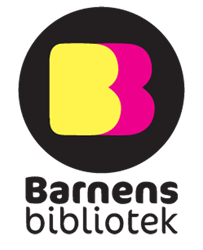 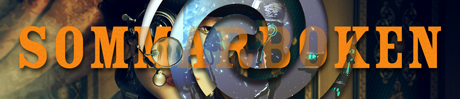 GENOM PORTALEN : LÄSTIPSFet-markerade = med på affischen6-9/HcfMonster-portalen, Kim DalsgaardZita i rymden, Ben HatkeMusse och Helium, Camilla BrinckYlvania, Ylva Hällen9-12/HcgAlice i underlandet, Lewis CarrolAmulett-serien, Kazu KibuishiBerättelsen om Narnia, C. S. LewisBröderna Lejonhjärta, Astrid LindgrenCoraline, Neil Gaiman, ny uppl kommer i vår + serieversion från Epix (finns också som film)Den oändliga historien, Michel EndeDiamanttjuvar på Titanic, Carolina Millius-LarsenFilix Wood - Bara den svagaste överlever, Petrus Dahlin Gregor från Ovanjord, Suzanne CollinsGunga åt… Anna-Klara MehlichHarry Potter och de vises sten m fl, J.K. RowlingIsporten. Mörkt vatten, Väktaren & stenarna  mfl (finns 5 delar?), Jonna BerggrenKolvinge (Tidens väv), Maud Mangold, Kerstin Lundberg Hahn (del2 kommer juni2020)Kryptalportalen, Boobie PeersMagisk december, Katarina GenarMidnattstid, Benjamin Read och Laura Trinder Monster-nanny (med forts), Tuutikki TolonenNyckeln till Hinsides (Hinsides-trilogin), Albin Alvtegen och Karin AlvtegenPojken från längesen, Kerstin Lundberg HahnNorrsken. Resan till Jotundalen, Malin FalchSpeglarnas hemlighet, Erika Vallin (bearbetning av serien, Flickan vid glastornet, Resan till tidens slut, Eunomia)Serien Star-Stable. Ödesryttarna, Helena DahlgrenSerierna Skuggspelet och Spegelspelet, Maud MangoldSolhjärtats hemlighet (4 delar), Pär SahlinTörnspökets hemlighet, Tone Almhjell Trädet vid världens slut (Trädet), Daniel Edfeldt Övergångarna (Landet Verdisia), Andreas Kundler och Lisa Linder12+ /UngdomsböckerDen mörka materian, Pullman (Del: Den skarpa eggen) (serieversionen på affischen)Hasselskogen, Melissa Albert Odinsbarn, Korpringarna del 1, Siri PettersonMiss Peregrines besynnerliga barn-serien, Ransom Riggs (pocketversion på affischen)Neverworld, Marisha PesslÄnglar i hissen, Kristoffer LeandoerDe förlorade. Den sista illusionen, Henrik FexeusFaktaDrakar. Stora boken om bevingade bestar från Smaug till Katla, Peter BergtingOm rymden, Jo Salmson Urval:
Barnens bibliotek
Katarina DorbellWebbadress: https://barnensbibliotek.se /tabid/800/Default.aspx 
sidan öppnas i början av juni